UNIVERSIDAD VERACRUZANA 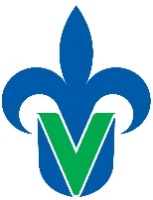 FACULTAD DE BIOANALISIS Experiencia Recepcional Nombre del profesorNombre del anteproyectoAnte proyecto que Presenta  Nombre del AlumnoNombre del DirectorXalapa ver; a 21 de febrero de 2018